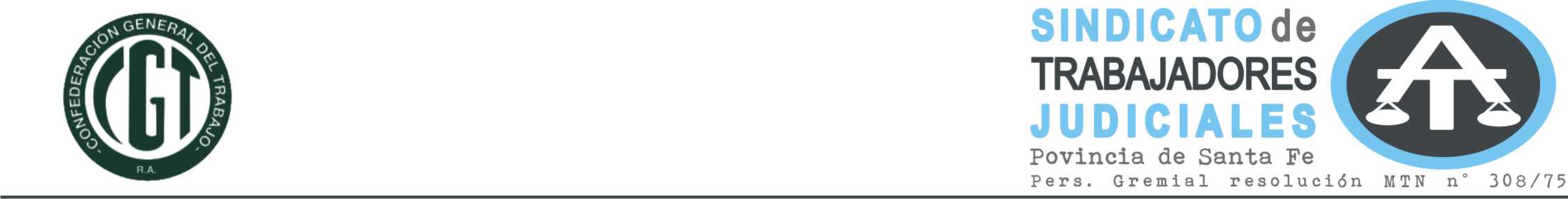 SOLICITUD DE PROTECCIÓN POR NACIMIENTO	Por la presente me dirijo a la Asociación Tribunales a fin de solicitar la entrega de unidades de leche, un bolso y/o ajuar para mi hijo/a próximo a nacer.Ajuar: Color: Rosado - Azul   (tachar el que no corresponda)	Acompaño el correspondiente certificado extendido por profesional médico.Titular:………………………………………………………………………………Cónyugue:…………………..……………………………………………………..AF.N°:……………….……….. D.N.I: ….…………………………………………Domicilio:…………………………………………………………………………..Localidad:…………………… T.E.:…….………………………………………..Lugar de Trabajo:………………………………………......…………………….                …………………………….									                    FirmaRECIBIDO POR LA ASOCIACIÓN TRIBUNALES EN FECHA ........./.........../..................                                       		.........................................................                                                                                                      FIRMA Y SELLO